Сумська міська радаVІІІ СКЛИКАННЯ XVIII СЕСІЯРІШЕННЯ від 16 лютого 2022 року № 2874-МР м. СумиВраховуючи звернення громадянина, відповідно до статті 12, частини першої статті 118 Земельного кодексу України, статті 55 Закону України «Про землеустрій», частини четвертої статті 15 Закону України «Про доступ до публічної інформації», враховуючи протокол засідання постійної комісії з питань архітектури, містобудування, регулювання земельних відносин, природокористування та екології Сумської міської ради від 20.12.2021 № 43, керуючись пунктом 34 частини першої статті 26 Закону України «Про місцеве самоврядування в Україні», Сумська міська радаВИРІШИЛА:Відмовити Чернякову Роману Миколайовичу в затвердженні технічної документації із землеустрою щодо встановлення (відновлення) меж земельної ділянки в натурі (на місцевості) та наданні земельної ділянки у власність для будівництва та обслуговування житлового будинку, господарських будівель та споруд (присадибна ділянка) за адресою: м. Суми, вул. 2-га Замостянська, 18, площею 0,0585 га, кадастровий номер 5910136300:06:012:0005, у зв’язку з порушенням процедури набуття права власності на земельну ділянку, передбаченої частиною першою статті 118 Земельного кодексу України, згідно якої передача земельних ділянок у власність громадянам відбувається в разі розташування на ній жилого будинку, господарських будівель та споруди, що перебувають у їх власності.Сумський міський голова                                                     Олександр ЛИСЕНКОВиконавець: Клименко Юрій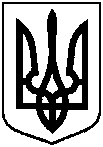 Про відмову Чернякову Роману Миколайовичу в наданні у власність земельної ділянки за адресою:                 м. Суми, вул. 2-га Замостянська, 18, площею 0,0585 га 